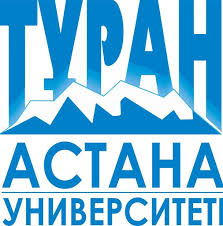 «ТҰРАН-АСТАНА» УНИВЕРСИТЕТІБЕКІТЕМІН«Тұран-Астана»университеті        Оқу кеңесінің төрайымы____________ Джапарова Г.А.2017 жылғы «29» маусым № 11 хаттама БІЛІМ БЕРУ БАҒДАРЛАМАЛАРЫ БОЙЫНШАМАМАНДАРДЫ ДАЯРЛАУ САПАСЫНА КЕПІЛДІК БЕРУ САЯСАТЫАСТАНА 20171. ЖАЛПЫ ЕРЕЖЕЛЕР1. Осы құжат "Тұран-Астана" университетінің білім беру бағдарламалары бойынша мамандарды даярлау сапасына кепілдік беру саясатын реттейді.2. Сапа кепілдігінің саясаты "Тұран-Астана" университеті түлектерінің дайындық сапасы кепілдігінің маңызды екенін танып-білу мәдениетін дамытуға, университеттің оң имиджін қалыптастыруға бағытталған.2. САПА КЕПІЛДІГІ САЯСАТЫНЫҢ МАҚСАТЫ, РӘСІМДЕРІ1. "Тұран-Астана" университетінің мамандарын даярлау сапасына кепілдік беру саясатының мақсаты:1.1) білім алушыларды зерттеу жұмысының қазіргі заманғы әдістері мен технологияларымен таныстыру; оқу процесіне ғылыми жетістіктерді енгізу нәтижесінде анықталатын оқыту мен зерттеу жұмысының арасындағы қатынастар. Бұл процедураны кафедра оқытушылары, факультеттердің оқу-әдістемелік бюросы, университеттің ғылыми-техникалық кеңесі, бөлімшелер, жұмыс берушілер, бизнес-қауымдастықтар және басқа да ұйымдар өкілдері оқу сабақтары, рефераттар, курстық және бітіру жұмыстарын орындау барысында, кәсіби практикадан өту кезінде жүргізеді.;2.2) университеттің ұлттық және халықаралық аккредитациядан өтуінен көрінетін сапаға қатысты стратегияны іске асыру: білікті ғылыми-педагогикалық кадрларды тарту; білім алушылардың түрлі деңгейлерде (кафедра, факультет, университет) оқыту сапасына мониторинг жүргізу: білім алушылардың үздік ғылыми-зерттеу жұмысына конкурстар өткізу; университеттің материалдық - техникалық базасын жақсарту; әртүрлі іс-шараларға (конференцияларға, дөңгелек үстелдерге, көрмелерге және т. б.) қатысу.); мемлекеттік, қоғамдық ұйымдармен, жұмыс берушілермен, бизнес-қоғамдастықтардың өкілдерімен, оқу, оқу-әдістемелік, ғылыми-зерттеу, тәрбие, өндірістік-шаруашылық жұмыс түрлері бойынша мүдделі тұлғалармен ынтымақтастық;1.3) сапа кепілдігі жүйесін барлық деңгейде ұйымдастыру: оқу тобы; кафедра; деканат; Түлектер; Жұмыс берушілер.2. "Тұран-Астана" университетінде мамандарды даярлау САПАСЫНЫҢ КЕПІЛІ саясатының келесі рәсімдері қабылданды:2.1) кәсіптік бағдарлау, барлық мүдделі тараптардың оқуға деген оң уәждемесін жасау, талапкерлердің түсу сынақтары;2.2) күтілетін оқыту нәтижелері мен құзыреттіліктерді ескере отырып жеке траекторияларды қалыптастыру;2.3) оқу жоспарларын әзірлеу, олардың мазмұнының нормативтік талаптарға сәйкестігін бақылау:2.4) білім алушылардың ағымдағы білімін бақылау, аралық аттестаттау мониторингі;2.5) білім алушылардың пәндік олимпиадаларға, ғылыми жобалар курстарына қатысу нәтижелерінің мониторингі;2.6) білім алушылардың кәсіптік практикадан өту қорытындыларының мониторингі;2.7) бітірушілерді қорытынды мемлекеттік аттестаттау мониторингі;2.8) университет қызметінің барлық түрлерінің ресурстармен қамтамасыз етілуіне мониторинг жүргізу.3. САПА КЕПІЛДІГІ ЖҮЙЕСІБілім беру бағдарламаларының сапа кепілдігі:3.1) Оқу бағдарламаларында (силлабустарда) көрсетілген критерийлерге сәйкес күтілетін оқыту нәтижелеріне қол жеткізуге бағытталған білім беру бағдарламаларын іске асыру);3.2) білім беру бағдарламаларының мазмұнының өзектілігін бақылау;3.3) оқытудың әртүрлі нысандары мен түрлеріне қойылатын талаптарды қамтамасыз ету;3.4) оқытудың қолжетімді ресурстарының болуы;3.5) мамандықтар мен пәндердің оқу-әдістемелік кешендерінің болуы;3.6) білім алушылардың үлгерімі мен жетістіктерінің мониторингі;3.7) басшылық өкілдері, деканаттар және кафедра меңгерушілері оқу сабақтары мен емтихандарға бақылау арқылы қатысу;3.8) оқытушылардың өзара қатысуы;3.9) университет қызметінің түрлері бойынша білім алушыларға, ПОҚ, құрылымдық бөлімшелердің қызметкерлеріне, жұмыс берушілерге және басқа да мүдделі тұлғаларға сауалнама жүргізу;3.10) білім беру бағдарламаларын аккредиттеуден өту;3.11) экономиканың нақты секторлары, бизнес-қоғамдастық, ғылыми жұртшылық арасындағы өзара іс-қимыл;3.12) білім алушылар мен ПОҚ сапа кепілдігі рәсімдеріне қатысуы;3.13) білім алушылардың, ПОҚ уәждемесін қамтамасыз ету. оқу, оқу-әдістемелік, ғылыми және тәрбиелік қызмет түрлерін сапалы қолдануға;3.14) ПОҚ білім алушылармен, қызметкерлермен, жұмыс берушілермен, бизнес-қауымдастық өкілдерімен, мүдделі тұлғалармен кері байланысты қамтамасыз ету;3.15) ЖОО-ны басқару жүйесінің ашықтығын, оның ішінде бюджетті бөлуді, білім алушыларға, ПОҚ-ға, ата-аналарға басшылықтың ашықтығы мен қолжетімділігін қамтамасыз ету;3.16) материалдық, қаржылық және адами ресурстардың жеткіліктілігін қамтамасыз ету.4. БІЛІМ АЛУШЫЛАРДЫҢ БІЛІМ ДЕҢГЕЙІН БАҒАЛАУ"Тұран-Астана" университетінде білім алушылардың білім деңгейі нормативтік құжаттарда регламенттелген өлшемдер негізінде жүйелі процедуралардың көмегімен бағаланады.Білім алушылардың білім деңгейін бағалау рәсімдері:4.1) күтілетін оқу нәтижелеріне сәйкес жасалған және білім беру бағдарламаларының мақсаттарына жауап береді;4.2) білім алушыларды оқытудың одан әрі процесіне және білім алушылардың білімін меңгерудегі жетістіктеріне, тиісті біліктілікті беру үшін қажетті біліктерді, Дағдылар мен құзыреттілікті қалыптастырудағы олардың бағасының ықпалын түсінетін мамандармен жүргізіледі;4.3) білім алушылардың сабақтарда болмау себептерін ескереді (ауруы немесе дәлелді себептер бойынша);4.4) университетте белгіленген рәсімдерге сәйкес бағалау процесінің объективтілігіне кепілдік береді.5. ПРОФЕССОР-ОҚЫТУШЫЛАР ҚҰРАМЫНЫҢ САПА ЖӘНЕ ҚҰЗЫРЕТТІЛІК КЕПІЛДІГІБілім беру қызметінің басқару саясаты және оның жұмыс істеу тиімділігі университет стратегиясында қойылған мақсаттарға жету үшін қажетті оқу, оқу-әдістемелік, ғылыми, тәрбиелік, Қаржы-шаруашылық қызметті жүзеге асыратын құрылымдық бөлімшелер арасындағы тұрақты өзара байланыс бірлігін қамтамасыз ететін жоғары тиімді үйлестірілген университеттің ұйымдық құрылымын құруға негізделген.Университеттің профессорлық-оқытушылық құрамы (бұдан әрі-ПОҚ) оқу процесінің негізгі субъектісі болып табылады, тиімді оқу қызметін ұйымдастыру үшін, сондай-ақ пәндерді оқыту сапасымен қанағаттану мәселесі бойынша кері байланысты қамтамасыз ету үшін қажетті білімі мен түсінігін, іскерліктері мен тәжірибесін меңгерген.ПОҚ сапасы конкурстық іріктеу жүйесімен қамтамасыз етіледі.Университеттің барлық қызметкерлері мен ПОҚ бөлімшелер туралы ережелерде, лауазымдық нұсқаулықтарда көрсетілген міндеттемелер мен құқықтардың нақты шеңберіне ие. Лауазымдық нұсқаулықтар нақты лауазымдарға әзірленген, бұл міндеттер мен құқықтарды пайдалануды болдырмайды.6. РЕСУРСТАРҚызмет түрлерін жүзеге асыру кезінде "Тұран-Астана" университеті материалдық-техникалық, оқу-зертханалық базаларға, оқу, Қаржы-шаруашылық, ғылыми-зерттеу, тәрбие жұмыстарын жүргізуге қойылатын міндетті талаптарды реттейтін нормативтік құжаттарды басшылыққа алады.Университеттің ақпараттық-коммуникативтік білім беру кеңістігі ақпараттық ресурстар мен телекоммуникациялық технологиялардың, аппараттық құрылғылардың (компьютерлік, коммуникациялық, көшіру-көбейту және проекциялық жабдықтар), жергілікті желілердің, бағдарламалық өнімдердің, оқу-тәрбие процесін ақпараттық қамтамасыз етуге, оқу орнының қызметкерлерін басқару мен корпоративтік мәдениетті қалыптастыруға арналған ақпаратты сақтау және өңдеу жүйелерінің біріктірілген жиынтығымен ұсынылған.Университетте "Platonus" ААЖ жұмыс істейді, ресми сайты бар www.turan-astana.kz ескерту.7. АҚПАРАТТЫ БАСҚАРУ"Тұран-Астана" университетінде сапа кепілдігін қамтамасыз ету үшін университет қызметінің барлық бағыттарының тиімді менеджменті үшін қажетті ақпаратты жинау, талдау, өңдеу жүргізіледі. Ол үшін "Тұран-Астана" университетінде барлық қажетті мәліметтер бар:7.1) оқу құжаттамасының болуы (білім алушылардың сабаққа қатысу журналдары, "Platonus" ААЖ білім алушылардың білімін ағымдық бақылаудың электрондық журналы, емтихан ведомостары және т. б.); 7.2) университет қызметінің бағыттары бойынша білім алушыларға, ПОҚ, қызметкерлерге, жұмыс берушілерге сауалнама жүргізу нәтижелері;7.3) университет қызметінің негізгі бағыттары мониторингінің нәтижесі;7.4) ақпараттық-талдау материалдары;7.5) білім алушылардың үлгерім деңгейі мониторингінің нәтижелері;7.6) еңбек нарығында түлектердің сұранысқа мониторинг нәтижелері;7.7) университет қызметіне әртүрлі факторлардың әсерін талдау нәтижелері.Білім алушылар өз пікірін білдіруге мүмкіндігі бар.және олардың жақсаруына ықпал ету."Тұран-Астана" университетінің әлеуметтік рөлі іске асырылатын білім беру бағдарламалары, күтілетін нәтижелер, қосымша біліктілік, оқыту процесінде қолданылатын бағалау рәсімдері және білім алушыларға арналған даму мүмкіндіктері туралы ақпараттандырудан тұрады.